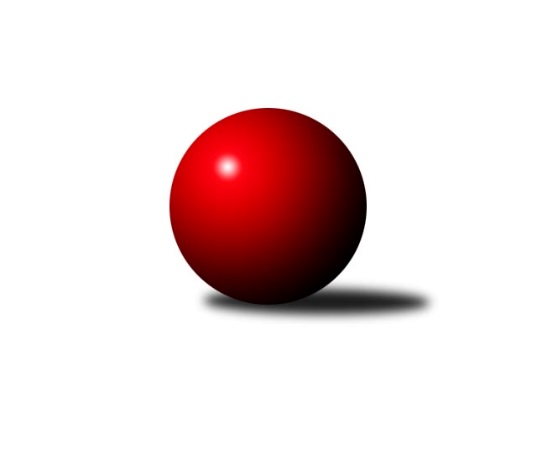 Č.3Ročník 2020/2021	15.8.2024 Jihomoravská divize 2020/2021Statistika 3. kolaTabulka družstev:		družstvo	záp	výh	rem	proh	skore	sety	průměr	body	plné	dorážka	chyby	1.	KK Vyškov B	3	3	0	0	19.0 : 5.0 	(47.0 : 25.0)	3323	6	2221	1103	23.7	2.	TJ Jiskra Otrokovice	3	2	1	0	16.0 : 8.0 	(40.5 : 31.5)	3212	5	2191	1021	40.3	3.	KK Jiskra Čejkovice	3	2	0	1	16.0 : 8.0 	(45.0 : 27.0)	2664	4	1843	822	32.3	4.	TJ Sokol Luhačovice B	3	2	0	1	14.0 : 10.0 	(38.5 : 33.5)	3286	4	2231	1056	23.7	5.	KC Zlín B	3	2	0	1	14.0 : 10.0 	(35.5 : 36.5)	2962	4	2037	925	39.7	6.	KK Slovan Rosice B	3	2	0	1	13.5 : 10.5 	(38.0 : 34.0)	2947	4	2004	943	33.3	7.	TJ Bojkovice	3	2	0	1	13.0 : 11.0 	(37.5 : 34.5)	2899	4	2003	897	49.3	8.	TJ Sokol Mistřín B	3	1	1	1	13.0 : 11.0 	(39.0 : 33.0)	3064	3	2071	993	31	9.	KK Réna Ivančice	3	1	0	2	12.0 : 12.0 	(32.0 : 40.0)	2497	2	1717	780	36	10.	KK Vyškov C	3	1	0	2	10.0 : 14.0 	(35.0 : 37.0)	3253	2	2180	1073	35	11.	KK Blansko B	3	1	0	2	7.5 : 16.5 	(27.5 : 44.5)	3137	2	2157	980	41.7	12.	SK Baník Ratíškovice B	3	0	1	2	8.0 : 16.0 	(30.5 : 41.5)	3205	1	2163	1042	37	13.	SKK Dubňany B	3	0	1	2	6.0 : 18.0 	(30.0 : 42.0)	3119	1	2121	998	46.7	14.	SK Baník Ratíškovice A	3	0	0	3	6.0 : 18.0 	(28.0 : 44.0)	2995	0	2046	949	37.3Tabulka doma:		družstvo	záp	výh	rem	proh	skore	sety	průměr	body	maximum	minimum	1.	KK Vyškov B	2	2	0	0	13.0 : 3.0 	(32.0 : 16.0)	3296	4	3341	3250	2.	KK Slovan Rosice B	2	2	0	0	12.5 : 3.5 	(32.0 : 16.0)	3272	4	3286	3257	3.	TJ Jiskra Otrokovice	2	2	0	0	12.0 : 4.0 	(28.5 : 19.5)	3260	4	3302	3218	4.	TJ Bojkovice	2	2	0	0	11.0 : 5.0 	(26.0 : 22.0)	2676	4	2748	2604	5.	TJ Sokol Mistřín B	1	1	0	0	8.0 : 0.0 	(18.0 : 6.0)	3435	2	3435	3435	6.	KK Jiskra Čejkovice	1	1	0	0	7.0 : 1.0 	(18.0 : 6.0)	2749	2	2749	2749	7.	TJ Sokol Luhačovice B	1	1	0	0	6.0 : 2.0 	(15.0 : 9.0)	3354	2	3354	3354	8.	KK Blansko B	1	1	0	0	6.0 : 2.0 	(12.5 : 11.5)	3192	2	3192	3192	9.	KK Réna Ivančice	3	1	0	2	12.0 : 12.0 	(32.0 : 40.0)	2497	2	2542	2471	10.	SKK Dubňany B	2	0	1	1	6.0 : 10.0 	(24.0 : 24.0)	3122	1	3123	3120	11.	SK Baník Ratíškovice B	2	0	1	1	6.0 : 10.0 	(21.0 : 27.0)	3281	1	3293	3269	12.	KC Zlín B	0	0	0	0	0.0 : 0.0 	(0.0 : 0.0)	0	0	0	0	13.	SK Baník Ratíškovice A	1	0	0	1	2.0 : 6.0 	(9.0 : 15.0)	3263	0	3263	3263	14.	KK Vyškov C	1	0	0	1	2.0 : 6.0 	(8.5 : 15.5)	3183	0	3183	3183Tabulka venku:		družstvo	záp	výh	rem	proh	skore	sety	průměr	body	maximum	minimum	1.	KC Zlín B	3	2	0	1	14.0 : 10.0 	(35.5 : 36.5)	2962	4	3208	2503	2.	KK Vyškov B	1	1	0	0	6.0 : 2.0 	(15.0 : 9.0)	3351	2	3351	3351	3.	KK Jiskra Čejkovice	2	1	0	1	9.0 : 7.0 	(27.0 : 21.0)	2622	2	2702	2542	4.	KK Vyškov C	2	1	0	1	8.0 : 8.0 	(26.5 : 21.5)	3288	2	3315	3261	5.	TJ Sokol Luhačovice B	2	1	0	1	8.0 : 8.0 	(23.5 : 24.5)	3218	2	3282	3154	6.	TJ Jiskra Otrokovice	1	0	1	0	4.0 : 4.0 	(12.0 : 12.0)	3164	1	3164	3164	7.	TJ Sokol Mistřín B	2	0	1	1	5.0 : 11.0 	(21.0 : 27.0)	2879	1	3313	2444	8.	KK Réna Ivančice	0	0	0	0	0.0 : 0.0 	(0.0 : 0.0)	0	0	0	0	9.	TJ Bojkovice	1	0	0	1	2.0 : 6.0 	(11.5 : 12.5)	3122	0	3122	3122	10.	SK Baník Ratíškovice B	1	0	0	1	2.0 : 6.0 	(9.5 : 14.5)	3129	0	3129	3129	11.	KK Slovan Rosice B	1	0	0	1	1.0 : 7.0 	(6.0 : 18.0)	2622	0	2622	2622	12.	SKK Dubňany B	1	0	0	1	0.0 : 8.0 	(6.0 : 18.0)	3116	0	3116	3116	13.	SK Baník Ratíškovice A	2	0	0	2	4.0 : 12.0 	(19.0 : 29.0)	2861	0	3168	2554	14.	KK Blansko B	2	0	0	2	1.5 : 14.5 	(15.0 : 33.0)	3110	0	3168	3051Tabulka podzimní části:		družstvo	záp	výh	rem	proh	skore	sety	průměr	body	doma	venku	1.	KK Vyškov B	3	3	0	0	19.0 : 5.0 	(47.0 : 25.0)	3323	6 	2 	0 	0 	1 	0 	0	2.	TJ Jiskra Otrokovice	3	2	1	0	16.0 : 8.0 	(40.5 : 31.5)	3212	5 	2 	0 	0 	0 	1 	0	3.	KK Jiskra Čejkovice	3	2	0	1	16.0 : 8.0 	(45.0 : 27.0)	2664	4 	1 	0 	0 	1 	0 	1	4.	TJ Sokol Luhačovice B	3	2	0	1	14.0 : 10.0 	(38.5 : 33.5)	3286	4 	1 	0 	0 	1 	0 	1	5.	KC Zlín B	3	2	0	1	14.0 : 10.0 	(35.5 : 36.5)	2962	4 	0 	0 	0 	2 	0 	1	6.	KK Slovan Rosice B	3	2	0	1	13.5 : 10.5 	(38.0 : 34.0)	2947	4 	2 	0 	0 	0 	0 	1	7.	TJ Bojkovice	3	2	0	1	13.0 : 11.0 	(37.5 : 34.5)	2899	4 	2 	0 	0 	0 	0 	1	8.	TJ Sokol Mistřín B	3	1	1	1	13.0 : 11.0 	(39.0 : 33.0)	3064	3 	1 	0 	0 	0 	1 	1	9.	KK Réna Ivančice	3	1	0	2	12.0 : 12.0 	(32.0 : 40.0)	2497	2 	1 	0 	2 	0 	0 	0	10.	KK Vyškov C	3	1	0	2	10.0 : 14.0 	(35.0 : 37.0)	3253	2 	0 	0 	1 	1 	0 	1	11.	KK Blansko B	3	1	0	2	7.5 : 16.5 	(27.5 : 44.5)	3137	2 	1 	0 	0 	0 	0 	2	12.	SK Baník Ratíškovice B	3	0	1	2	8.0 : 16.0 	(30.5 : 41.5)	3205	1 	0 	1 	1 	0 	0 	1	13.	SKK Dubňany B	3	0	1	2	6.0 : 18.0 	(30.0 : 42.0)	3119	1 	0 	1 	1 	0 	0 	1	14.	SK Baník Ratíškovice A	3	0	0	3	6.0 : 18.0 	(28.0 : 44.0)	2995	0 	0 	0 	1 	0 	0 	2Tabulka jarní části:		družstvo	záp	výh	rem	proh	skore	sety	průměr	body	doma	venku	1.	SK Baník Ratíškovice A	0	0	0	0	0.0 : 0.0 	(0.0 : 0.0)	0	0 	0 	0 	0 	0 	0 	0 	2.	KK Vyškov C	0	0	0	0	0.0 : 0.0 	(0.0 : 0.0)	0	0 	0 	0 	0 	0 	0 	0 	3.	TJ Jiskra Otrokovice	0	0	0	0	0.0 : 0.0 	(0.0 : 0.0)	0	0 	0 	0 	0 	0 	0 	0 	4.	KK Réna Ivančice	0	0	0	0	0.0 : 0.0 	(0.0 : 0.0)	0	0 	0 	0 	0 	0 	0 	0 	5.	KK Jiskra Čejkovice	0	0	0	0	0.0 : 0.0 	(0.0 : 0.0)	0	0 	0 	0 	0 	0 	0 	0 	6.	TJ Bojkovice	0	0	0	0	0.0 : 0.0 	(0.0 : 0.0)	0	0 	0 	0 	0 	0 	0 	0 	7.	SK Baník Ratíškovice B	0	0	0	0	0.0 : 0.0 	(0.0 : 0.0)	0	0 	0 	0 	0 	0 	0 	0 	8.	KK Vyškov B	0	0	0	0	0.0 : 0.0 	(0.0 : 0.0)	0	0 	0 	0 	0 	0 	0 	0 	9.	TJ Sokol Luhačovice B	0	0	0	0	0.0 : 0.0 	(0.0 : 0.0)	0	0 	0 	0 	0 	0 	0 	0 	10.	KC Zlín B	0	0	0	0	0.0 : 0.0 	(0.0 : 0.0)	0	0 	0 	0 	0 	0 	0 	0 	11.	KK Blansko B	0	0	0	0	0.0 : 0.0 	(0.0 : 0.0)	0	0 	0 	0 	0 	0 	0 	0 	12.	TJ Sokol Mistřín B	0	0	0	0	0.0 : 0.0 	(0.0 : 0.0)	0	0 	0 	0 	0 	0 	0 	0 	13.	SKK Dubňany B	0	0	0	0	0.0 : 0.0 	(0.0 : 0.0)	0	0 	0 	0 	0 	0 	0 	0 	14.	KK Slovan Rosice B	0	0	0	0	0.0 : 0.0 	(0.0 : 0.0)	0	0 	0 	0 	0 	0 	0 	0 Zisk bodů pro družstvo:		jméno hráče	družstvo	body	zápasy	v %	dílčí body	sety	v %	1.	Petr Večerka 	KK Vyškov C 	3	/	3	(100%)	9.5	/	12	(79%)	2.	Michael Divílek st.	TJ Jiskra Otrokovice 	3	/	3	(100%)	9	/	12	(75%)	3.	Martin Polepil 	KC Zlín B 	3	/	3	(100%)	9	/	12	(75%)	4.	Ludvík Vaněk 	KK Jiskra Čejkovice 	3	/	3	(100%)	9	/	12	(75%)	5.	Jan Večerka 	KK Vyškov B 	3	/	3	(100%)	8	/	12	(67%)	6.	Jan Lahuta 	TJ Bojkovice  	3	/	3	(100%)	8	/	12	(67%)	7.	Tomáš Čech 	KK Réna Ivančice  	3	/	3	(100%)	7.5	/	12	(63%)	8.	Václav Špička 	KK Slovan Rosice B 	3	/	3	(100%)	7	/	12	(58%)	9.	Jaroslav Mošať 	KK Réna Ivančice  	3	/	3	(100%)	6.5	/	12	(54%)	10.	Radek Blaha 	TJ Sokol Mistřín B 	3	/	3	(100%)	6.5	/	12	(54%)	11.	Petr Polepil 	KC Zlín B 	3	/	3	(100%)	6.5	/	12	(54%)	12.	Rostislav Gorecký 	TJ Sokol Luhačovice B 	2	/	2	(100%)	7	/	8	(88%)	13.	Tomáš Molek 	TJ Sokol Luhačovice B 	2	/	2	(100%)	6	/	8	(75%)	14.	Radek Michna 	KK Jiskra Čejkovice 	2	/	2	(100%)	6	/	8	(75%)	15.	Tomáš Juřík 	TJ Sokol Luhačovice B 	2	/	2	(100%)	6	/	8	(75%)	16.	Viktor Výleta 	SK Baník Ratíškovice A 	2	/	2	(100%)	5	/	8	(63%)	17.	Josef Toman 	SK Baník Ratíškovice B 	2	/	2	(100%)	5	/	8	(63%)	18.	Jiří Trávníček 	KK Vyškov B 	2	/	3	(67%)	8.5	/	12	(71%)	19.	Pavel Kubálek 	KC Zlín B 	2	/	3	(67%)	8	/	12	(67%)	20.	Jakub Süsz 	TJ Jiskra Otrokovice 	2	/	3	(67%)	8	/	12	(67%)	21.	Aleš Zálešák 	SK Baník Ratíškovice B 	2	/	3	(67%)	8	/	12	(67%)	22.	Kamil Hlavizňa 	KK Slovan Rosice B 	2	/	3	(67%)	8	/	12	(67%)	23.	Marek Ingr 	TJ Sokol Mistřín B 	2	/	3	(67%)	8	/	12	(67%)	24.	Václav Benada 	SKK Dubňany B 	2	/	3	(67%)	8	/	12	(67%)	25.	Tomáš Stávek 	KK Jiskra Čejkovice 	2	/	3	(67%)	8	/	12	(67%)	26.	Tomáš Procházka 	KK Vyškov B 	2	/	3	(67%)	8	/	12	(67%)	27.	Pavel Vymazal 	KK Vyškov B 	2	/	3	(67%)	8	/	12	(67%)	28.	Tomáš Vejmola 	KK Vyškov B 	2	/	3	(67%)	7.5	/	12	(63%)	29.	Vratislav Kunc 	TJ Sokol Luhačovice B 	2	/	3	(67%)	7.5	/	12	(63%)	30.	Robert Mondřík 	KK Vyškov B 	2	/	3	(67%)	7	/	12	(58%)	31.	Dominik Schüller 	SK Baník Ratíškovice A 	2	/	3	(67%)	7	/	12	(58%)	32.	Ladislav Novotný 	KK Blansko B 	2	/	3	(67%)	7	/	12	(58%)	33.	Vít Svoboda 	KK Jiskra Čejkovice 	2	/	3	(67%)	6.5	/	12	(54%)	34.	Jakub Sabák 	TJ Jiskra Otrokovice 	2	/	3	(67%)	6	/	12	(50%)	35.	Jiří Kafka 	TJ Bojkovice  	2	/	3	(67%)	6	/	12	(50%)	36.	Pavel Zaremba 	KK Vyškov C 	2	/	3	(67%)	6	/	12	(50%)	37.	Aleš Zlatník 	SKK Dubňany B 	2	/	3	(67%)	5	/	12	(42%)	38.	Eduard Kremláček 	KK Réna Ivančice  	2	/	3	(67%)	4.5	/	12	(38%)	39.	Stanislav Žáček 	KK Slovan Rosice B 	1	/	1	(100%)	4	/	4	(100%)	40.	Jan Lahuta 	TJ Bojkovice  	1	/	1	(100%)	4	/	4	(100%)	41.	Ladislav Musil 	KK Blansko B 	1	/	1	(100%)	2.5	/	4	(63%)	42.	Radek Kříž 	SK Baník Ratíškovice B 	1	/	1	(100%)	2.5	/	4	(63%)	43.	Jarmila Bábíčková 	SK Baník Ratíškovice A 	1	/	1	(100%)	2	/	4	(50%)	44.	Jana Šopíková 	TJ Bojkovice  	1	/	1	(100%)	2	/	4	(50%)	45.	Pavel Jurásek 	TJ Jiskra Otrokovice 	1	/	2	(50%)	6	/	8	(75%)	46.	Martin Komosný 	KK Jiskra Čejkovice 	1	/	2	(50%)	6	/	8	(75%)	47.	Jaroslav Šerák 	SK Baník Ratíškovice A 	1	/	2	(50%)	5	/	8	(63%)	48.	Petr Streubel 	KK Slovan Rosice B 	1	/	2	(50%)	5	/	8	(63%)	49.	Roman Macek 	TJ Sokol Mistřín B 	1	/	2	(50%)	4.5	/	8	(56%)	50.	Josef Blaha 	TJ Sokol Mistřín B 	1	/	2	(50%)	4	/	8	(50%)	51.	Radek Horák 	TJ Sokol Mistřín B 	1	/	2	(50%)	4	/	8	(50%)	52.	Zdeněk Jurkovič 	SKK Dubňany B 	1	/	2	(50%)	4	/	8	(50%)	53.	Petr Jonášek 	TJ Jiskra Otrokovice 	1	/	2	(50%)	4	/	8	(50%)	54.	Jaroslav Bařina 	KK Jiskra Čejkovice 	1	/	2	(50%)	3.5	/	8	(44%)	55.	Miroslav Nemrava 	KK Réna Ivančice  	1	/	2	(50%)	3.5	/	8	(44%)	56.	Miroslav Ptáček 	KK Slovan Rosice B 	1	/	2	(50%)	3	/	8	(38%)	57.	Filip Vrzala 	KC Zlín B 	1	/	2	(50%)	3	/	8	(38%)	58.	Michal Tušl 	SK Baník Ratíškovice B 	1	/	2	(50%)	2.5	/	8	(31%)	59.	Pavel Slavík 	SK Baník Ratíškovice B 	1	/	2	(50%)	2	/	8	(25%)	60.	Radim Pešl 	TJ Sokol Mistřín B 	1	/	3	(33%)	7	/	12	(58%)	61.	Miroslav Flek 	KK Blansko B 	1	/	3	(33%)	7	/	12	(58%)	62.	Tomáš Buršík 	KK Réna Ivančice  	1	/	3	(33%)	6.5	/	12	(54%)	63.	Adam Kalina 	TJ Bojkovice  	1	/	3	(33%)	6.5	/	12	(54%)	64.	Milan Svačina 	KK Vyškov C 	1	/	3	(33%)	6	/	12	(50%)	65.	Martin Hradský 	TJ Bojkovice  	1	/	3	(33%)	6	/	12	(50%)	66.	Zdeněk Škrobák 	KK Jiskra Čejkovice 	1	/	3	(33%)	6	/	12	(50%)	67.	Karel Plaga 	KK Slovan Rosice B 	1	/	3	(33%)	5.5	/	12	(46%)	68.	Karel Máčalík 	TJ Sokol Luhačovice B 	1	/	3	(33%)	5.5	/	12	(46%)	69.	Tereza Divílková 	TJ Jiskra Otrokovice 	1	/	3	(33%)	5.5	/	12	(46%)	70.	Jiří Konečný 	TJ Sokol Luhačovice B 	1	/	3	(33%)	5	/	12	(42%)	71.	Břetislav Láník 	KK Vyškov C 	1	/	3	(33%)	5	/	12	(42%)	72.	Alžběta Harcová 	SKK Dubňany B 	1	/	3	(33%)	5	/	12	(42%)	73.	Zdeněk Šeděnka 	KC Zlín B 	1	/	3	(33%)	5	/	12	(42%)	74.	Jakub Toman 	SK Baník Ratíškovice B 	1	/	3	(33%)	4.5	/	12	(38%)	75.	Tomáš Jelínek 	KK Vyškov C 	1	/	3	(33%)	4.5	/	12	(38%)	76.	Jiří Zapletal 	KK Blansko B 	1	/	3	(33%)	4	/	12	(33%)	77.	Petr Špatný 	KK Slovan Rosice B 	0.5	/	3	(17%)	4	/	12	(33%)	78.	Karel Kolařík 	KK Blansko B 	0.5	/	3	(17%)	3	/	12	(25%)	79.	Petr Bařinka 	TJ Bojkovice  	0	/	1	(0%)	2	/	4	(50%)	80.	Miroslav Polášek 	KC Zlín B 	0	/	1	(0%)	2	/	4	(50%)	81.	Václav Podéšť 	SK Baník Ratíškovice A 	0	/	1	(0%)	2	/	4	(50%)	82.	Petr Valášek 	TJ Sokol Mistřín B 	0	/	1	(0%)	1.5	/	4	(38%)	83.	Kamil Ondroušek 	KK Slovan Rosice B 	0	/	1	(0%)	1.5	/	4	(38%)	84.	Jiří Gach 	TJ Jiskra Otrokovice 	0	/	1	(0%)	1	/	4	(25%)	85.	Miloslav Krejčí 	KK Vyškov C 	0	/	1	(0%)	1	/	4	(25%)	86.	František Fialka 	SKK Dubňany B 	0	/	1	(0%)	1	/	4	(25%)	87.	Tomáš Řihánek 	KK Réna Ivančice  	0	/	1	(0%)	1	/	4	(25%)	88.	Teofil Hasák 	TJ Jiskra Otrokovice 	0	/	1	(0%)	1	/	4	(25%)	89.	Pavel Holomek 	SKK Dubňany B 	0	/	1	(0%)	1	/	4	(25%)	90.	Zdeněk Helešic 	SK Baník Ratíškovice A 	0	/	1	(0%)	1	/	4	(25%)	91.	Jaromír Čanda 	TJ Sokol Luhačovice B 	0	/	1	(0%)	0.5	/	4	(13%)	92.	Marta Beranová 	SK Baník Ratíškovice A 	0	/	1	(0%)	0	/	4	(0%)	93.	Václav Luža 	TJ Sokol Mistřín B 	0	/	2	(0%)	3.5	/	8	(44%)	94.	Vladimír Crhonek 	KK Vyškov C 	0	/	2	(0%)	3	/	8	(38%)	95.	Michal Zdražil 	SK Baník Ratíškovice B 	0	/	2	(0%)	2	/	8	(25%)	96.	Filip Dratva 	SKK Dubňany B 	0	/	2	(0%)	2	/	8	(25%)	97.	Zdeněk Bachňák 	KC Zlín B 	0	/	2	(0%)	2	/	8	(25%)	98.	Naděžda Musilová 	KK Blansko B 	0	/	2	(0%)	2	/	8	(25%)	99.	Miroslav Hvozdenský 	TJ Sokol Luhačovice B 	0	/	2	(0%)	1	/	8	(13%)	100.	Dagmar Opluštilová 	SK Baník Ratíškovice A 	0	/	2	(0%)	0	/	8	(0%)	101.	Martin Mačák 	SKK Dubňany B 	0	/	3	(0%)	4	/	12	(33%)	102.	Josef Něnička 	SK Baník Ratíškovice A 	0	/	3	(0%)	4	/	12	(33%)	103.	Radovan Kadlec 	SK Baník Ratíškovice B 	0	/	3	(0%)	4	/	12	(33%)	104.	Lumír Navrátil 	TJ Bojkovice  	0	/	3	(0%)	3	/	12	(25%)	105.	Tomáš Hrdlička 	KK Réna Ivančice  	0	/	3	(0%)	2.5	/	12	(21%)	106.	Josef Kotlán 	KK Blansko B 	0	/	3	(0%)	2	/	12	(17%)Průměry na kuželnách:		kuželna	průměr	plné	dorážka	chyby	výkon na hráče	1.	Ratíškovice, 1-4	3300	2208	1092	28.8	(550.1)	2.	TJ Sokol Mistřín, 1-4	3275	2191	1084	32.0	(545.9)	3.	TJ Sokol Luhačovice, 1-4	3261	2232	1029	28.0	(543.5)	4.	KK Slovan Rosice, 1-4	3229	2186	1043	38.5	(538.3)	5.	Otrokovice, 1-4	3227	2209	1018	40.3	(537.9)	6.	KK Vyškov, 1-4	3210	2152	1057	28.8	(535.0)	7.	KK Blansko, 1-6	3157	2171	986	51.0	(526.2)	8.	Dubňany, 1-4	3145	2147	998	44.5	(524.2)	9.	KK Jiskra Čejkovice, 1-2	2685	1857	828	41.0	(447.6)	10.	TJ Bojkovice Krons, 1-2	2652	1839	812	40.0	(442.0)	11.	KK Réna Ivančice, 1-2	2496	1730	765	36.3	(416.1)Nejlepší výkony na kuželnách:Ratíškovice, 1-4KK Vyškov B	3351	2. kolo	Viktor Výleta 	SK Baník Ratíškovice A	592	2. koloKK Vyškov C	3315	3. kolo	Aleš Zálešák 	SK Baník Ratíškovice B	580	3. koloTJ Sokol Mistřín B	3313	1. kolo	Dominik Schüller 	SK Baník Ratíškovice A	580	2. koloSK Baník Ratíškovice B	3293	1. kolo	Jakub Toman 	SK Baník Ratíškovice B	578	1. koloSK Baník Ratíškovice B	3269	3. kolo	Robert Mondřík 	KK Vyškov B	577	2. koloSK Baník Ratíškovice A	3263	2. kolo	Milan Svačina 	KK Vyškov C	576	3. kolo		. kolo	Petr Večerka 	KK Vyškov C	570	3. kolo		. kolo	Roman Macek 	TJ Sokol Mistřín B	569	1. kolo		. kolo	Radek Kříž 	SK Baník Ratíškovice B	567	1. kolo		. kolo	Pavel Zaremba 	KK Vyškov C	564	3. koloTJ Sokol Mistřín, 1-4TJ Sokol Mistřín B	3435	2. kolo	Radek Horák 	TJ Sokol Mistřín B	580	2. koloSKK Dubňany B	3116	2. kolo	Roman Macek 	TJ Sokol Mistřín B	575	2. kolo		. kolo	Radim Pešl 	TJ Sokol Mistřín B	573	2. kolo		. kolo	Josef Blaha 	TJ Sokol Mistřín B	572	2. kolo		. kolo	Marek Ingr 	TJ Sokol Mistřín B	568	2. kolo		. kolo	Radek Blaha 	TJ Sokol Mistřín B	567	2. kolo		. kolo	Martin Mačák 	SKK Dubňany B	553	2. kolo		. kolo	Pavel Holomek 	SKK Dubňany B	528	2. kolo		. kolo	Václav Benada 	SKK Dubňany B	526	2. kolo		. kolo	Filip Dratva 	SKK Dubňany B	513	2. koloTJ Sokol Luhačovice, 1-4TJ Sokol Luhačovice B	3354	3. kolo	Rostislav Gorecký 	TJ Sokol Luhačovice B	587	3. koloSK Baník Ratíškovice A	3168	3. kolo	Tomáš Juřík 	TJ Sokol Luhačovice B	580	3. kolo		. kolo	Jiří Konečný 	TJ Sokol Luhačovice B	576	3. kolo		. kolo	Jaroslav Šerák 	SK Baník Ratíškovice A	566	3. kolo		. kolo	Vratislav Kunc 	TJ Sokol Luhačovice B	558	3. kolo		. kolo	Viktor Výleta 	SK Baník Ratíškovice A	554	3. kolo		. kolo	Karel Máčalík 	TJ Sokol Luhačovice B	536	3. kolo		. kolo	Dominik Schüller 	SK Baník Ratíškovice A	527	3. kolo		. kolo	Miroslav Hvozdenský 	TJ Sokol Luhačovice B	517	3. kolo		. kolo	Josef Něnička 	SK Baník Ratíškovice A	517	3. koloKK Slovan Rosice, 1-4KK Slovan Rosice B	3286	1. kolo	Petr Streubel 	KK Slovan Rosice B	591	1. koloKK Slovan Rosice B	3257	3. kolo	Václav Špička 	KK Slovan Rosice B	583	1. koloKC Zlín B	3208	3. kolo	Kamil Hlavizňa 	KK Slovan Rosice B	560	3. koloKK Blansko B	3168	1. kolo	Stanislav Žáček 	KK Slovan Rosice B	556	3. kolo		. kolo	Ladislav Novotný 	KK Blansko B	554	1. kolo		. kolo	Václav Špička 	KK Slovan Rosice B	554	3. kolo		. kolo	Martin Polepil 	KC Zlín B	549	3. kolo		. kolo	Petr Polepil 	KC Zlín B	549	3. kolo		. kolo	Kamil Hlavizňa 	KK Slovan Rosice B	547	1. kolo		. kolo	Josef Kotlán 	KK Blansko B	546	1. koloOtrokovice, 1-4TJ Jiskra Otrokovice	3302	1. kolo	Pavel Zaremba 	KK Vyškov C	583	1. koloKK Vyškov C	3261	1. kolo	Michal Tušl 	SK Baník Ratíškovice B	581	2. koloTJ Jiskra Otrokovice	3218	2. kolo	Tereza Divílková 	TJ Jiskra Otrokovice	578	2. koloSK Baník Ratíškovice B	3129	2. kolo	Jakub Süsz 	TJ Jiskra Otrokovice	570	2. kolo		. kolo	Jakub Sabák 	TJ Jiskra Otrokovice	565	1. kolo		. kolo	Petr Večerka 	KK Vyškov C	560	1. kolo		. kolo	Jakub Süsz 	TJ Jiskra Otrokovice	557	1. kolo		. kolo	Pavel Jurásek 	TJ Jiskra Otrokovice	555	1. kolo		. kolo	Tereza Divílková 	TJ Jiskra Otrokovice	549	1. kolo		. kolo	Petr Jonášek 	TJ Jiskra Otrokovice	544	1. koloKK Vyškov, 1-4KK Vyškov B	3341	1. kolo	Tomáš Procházka 	KK Vyškov B	594	1. koloTJ Sokol Luhačovice B	3282	2. kolo	Tomáš Juřík 	TJ Sokol Luhačovice B	584	2. koloKK Vyškov B	3250	3. kolo	Jiří Trávníček 	KK Vyškov B	579	1. koloKK Vyškov C	3183	2. kolo	Tomáš Molek 	TJ Sokol Luhačovice B	572	2. koloTJ Sokol Luhačovice B	3154	1. kolo	Tomáš Procházka 	KK Vyškov B	570	3. koloKK Blansko B	3051	3. kolo	Tomáš Molek 	TJ Sokol Luhačovice B	570	1. kolo		. kolo	Jiří Trávníček 	KK Vyškov B	570	3. kolo		. kolo	Tomáš Vejmola 	KK Vyškov B	567	1. kolo		. kolo	Rostislav Gorecký 	TJ Sokol Luhačovice B	565	2. kolo		. kolo	Milan Svačina 	KK Vyškov C	562	2. koloKK Blansko, 1-6KK Blansko B	3192	2. kolo	Ladislav Novotný 	KK Blansko B	578	2. koloTJ Bojkovice 	3122	2. kolo	Jan Lahuta 	TJ Bojkovice 	561	2. kolo		. kolo	Jan Lahuta 	TJ Bojkovice 	556	2. kolo		. kolo	Jiří Zapletal 	KK Blansko B	544	2. kolo		. kolo	Jiří Kafka 	TJ Bojkovice 	540	2. kolo		. kolo	Miroslav Flek 	KK Blansko B	528	2. kolo		. kolo	Ladislav Musil 	KK Blansko B	526	2. kolo		. kolo	Lumír Navrátil 	TJ Bojkovice 	521	2. kolo		. kolo	Josef Kotlán 	KK Blansko B	519	2. kolo		. kolo	Karel Kolařík 	KK Blansko B	497	2. koloDubňany, 1-4KC Zlín B	3174	1. kolo	Michael Divílek st.	TJ Jiskra Otrokovice	571	3. koloTJ Jiskra Otrokovice	3164	3. kolo	Petr Polepil 	KC Zlín B	558	1. koloSKK Dubňany B	3123	3. kolo	Jakub Süsz 	TJ Jiskra Otrokovice	554	3. koloSKK Dubňany B	3120	1. kolo	Alžběta Harcová 	SKK Dubňany B	552	3. kolo		. kolo	Filip Vrzala 	KC Zlín B	550	1. kolo		. kolo	Aleš Zlatník 	SKK Dubňany B	549	3. kolo		. kolo	Zdeněk Šeděnka 	KC Zlín B	545	1. kolo		. kolo	Petr Jonášek 	TJ Jiskra Otrokovice	544	3. kolo		. kolo	Alžběta Harcová 	SKK Dubňany B	540	1. kolo		. kolo	Tereza Divílková 	TJ Jiskra Otrokovice	538	3. koloKK Jiskra Čejkovice, 1-2KK Jiskra Čejkovice	2749	2. kolo	Ludvík Vaněk 	KK Jiskra Čejkovice	501	2. koloKK Slovan Rosice B	2622	2. kolo	Tomáš Stávek 	KK Jiskra Čejkovice	484	2. kolo		. kolo	Jaroslav Bařina 	KK Jiskra Čejkovice	463	2. kolo		. kolo	Kamil Ondroušek 	KK Slovan Rosice B	459	2. kolo		. kolo	Kamil Hlavizňa 	KK Slovan Rosice B	453	2. kolo		. kolo	Vít Svoboda 	KK Jiskra Čejkovice	453	2. kolo		. kolo	Václav Špička 	KK Slovan Rosice B	451	2. kolo		. kolo	Miroslav Ptáček 	KK Slovan Rosice B	438	2. kolo		. kolo	Zdeněk Škrobák 	KK Jiskra Čejkovice	425	2. kolo		. kolo	Radek Michna 	KK Jiskra Čejkovice	423	2. koloTJ Bojkovice Krons, 1-2TJ Bojkovice 	2748	3. kolo	Jiří Kafka 	TJ Bojkovice 	485	3. koloKK Jiskra Čejkovice	2702	3. kolo	Adam Kalina 	TJ Bojkovice 	478	3. koloTJ Bojkovice 	2604	1. kolo	Martin Hradský 	TJ Bojkovice 	473	1. koloSK Baník Ratíškovice A	2554	1. kolo	Jiří Kafka 	TJ Bojkovice 	471	1. kolo		. kolo	Dominik Schüller 	SK Baník Ratíškovice A	471	1. kolo		. kolo	Jan Lahuta 	TJ Bojkovice 	467	3. kolo		. kolo	Martin Komosný 	KK Jiskra Čejkovice	464	3. kolo		. kolo	Tomáš Stávek 	KK Jiskra Čejkovice	462	3. kolo		. kolo	Vít Svoboda 	KK Jiskra Čejkovice	457	3. kolo		. kolo	Martin Hradský 	TJ Bojkovice 	456	3. koloKK Réna Ivančice, 1-2KK Réna Ivančice 	2542	3. kolo	Jaroslav Mošať 	KK Réna Ivančice 	468	2. koloKK Jiskra Čejkovice	2542	1. kolo	Jaroslav Mošať 	KK Réna Ivančice 	468	1. koloKC Zlín B	2503	2. kolo	Tomáš Buršík 	KK Réna Ivančice 	456	3. koloKK Réna Ivančice 	2478	1. kolo	Ludvík Vaněk 	KK Jiskra Čejkovice	445	1. koloKK Réna Ivančice 	2471	2. kolo	Martin Polepil 	KC Zlín B	441	2. koloTJ Sokol Mistřín B	2444	3. kolo	Miroslav Nemrava 	KK Réna Ivančice 	438	3. kolo		. kolo	Jaroslav Mošať 	KK Réna Ivančice 	435	3. kolo		. kolo	Tomáš Buršík 	KK Réna Ivančice 	431	1. kolo		. kolo	Zdeněk Škrobák 	KK Jiskra Čejkovice	430	1. kolo		. kolo	Tomáš Čech 	KK Réna Ivančice 	425	2. koloČetnost výsledků:	8.0 : 0.0	1x	7.5 : 0.5	1x	7.0 : 1.0	3x	6.0 : 2.0	6x	5.0 : 3.0	2x	4.0 : 4.0	2x	3.0 : 5.0	1x	2.0 : 6.0	5x